Об утверждении Плана мероприятий по составлению проекта бюджета Североуральского городского округа на очередной финансовый годи плановый период В соответствии Положением о бюджетном процессе в Североуральском городском округе, утвержденным решением Думы Североуральского городского округа от 18.12.2013 № 128, постановлением Администрации Североуральского городского округа от 14.07.2020 № 590«Об утверждении Порядка составления проекта бюджета Североуральского городского округа на очередной финансовый год и  плановый период», в целях организации составления проекта бюджета Североуральского городского округа на 2021 год и плановый период 2022 и 2023 годов, Администрация Североуральского городского округаПОСТАНОВЛЯЕТ:1. Утвердить План мероприятий по составлению проекта бюджета Североуральского городского округа на очередной финансовый год и плановый период (прилагается).2. Контроль за исполнением настоящего постановления возложить на исполняющего обязанности Первого заместителя Главы Администрации Североуральского городского округа В.В. Паслера.3. Настоящее постановление разместить на официальном сайте Администрации Североуральского городского округа.Глава Североуральского городского округа                                             В. П. МатюшенкоУТВЕРЖДЕНпостановлением АдминистрацииСевероуральского городского округаот 22.07.2020 № 616«Об утверждении Плана мероприятий по составлению проекта бюджета Североуральского городского округа на 2021 год и плановый период 2022 и 2023 годов» ПЛАНмероприятий по составлению проекта бюджета Североуральского городского округа на 2021 год и плановый период 2022 и 2023 годов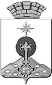 АДМИНИСТРАЦИЯ СЕВЕРОУРАЛЬСКОГО ГОРОДСКОГО ОКРУГА ПОСТАНОВЛЕНИЕАДМИНИСТРАЦИЯ СЕВЕРОУРАЛЬСКОГО ГОРОДСКОГО ОКРУГА ПОСТАНОВЛЕНИЕ22.07.2020                                                                                                         № 616                                                                                                        № 616г. Североуральскг. СевероуральскНомер строкиНаименование мероприятияСрок исполнения (не позднее)Ответственный исполнитель12341.Разработать порядок и методику планирования бюджетных ассигнований местного бюджета Североуральского городского округа 01 августа 2020 годаФинансовое управление Администрации Североуральского городского округа2.Представление в Финансовое управление Администрации Североуральского городского округа сведений о половозрастном составе постоянного населения по состоянию на 01 января 2019 года12 августа 2020 годаОтдел экономики и потребительского рынка Администрации Североуральского городского округа 3.Представление в Финансовое управление Администрации Североуральского городского округа прогноза численности постоянного населения Североуральского городского округа по состоянию на 01 января 2021 года, 01 января 2022 года, 01 января 2023 года12 августа 2020 годаОтдел экономики и потребительского рынка Администрации Североуральского городского округа 4.Представление в Финансовое управление Администрации Североуральского городского округа согласованных с исполнительными органами государственной власти Свердловской области количественных изменений производственно-сетевых показателей муниципальных учреждений образования, культуры, физической культуры и спорта, молодежной политики на 2021 год и плановый период 2022 и 2023 годов12 августа 2020 годаГлавные распорядители средств бюджета 5.Получение от Управления Федеральной службы государственной регистрации, кадастра и картографии по Свердловской области информации:об общей площади земель застройки городского округа по состоянию на 01 января 2020 года;сведений об общем количестве земельных участков, расположенных на территории Североуральского городского округа,  по состоянию на 01 января 2020  года в Едином государственном реестре земель; информации о количестве земельных участков в садоводческих товариществах, расположенных на территории Североуральского городского округа, учтенных  по состоянию на 01 января 2020 года в государственном статистическом отчете «О наличии земель и распределении их по формам собственности, категориям, угодьям и пользователям»12 августа 2020 годаФинансовое управление Администрации Североуральского городского округа6.Представление в Финансовое управление Администрации Североуральского городского округа:1)сведений о площадях водных объектов, находящихся в собственности городского округа по состоянию на 01 января 2020 года;2)информации о площадях лесных участков (городских лесов, лесов особо охраняемых природных территорий), расположенных в границах городского округа по состоянию на 01 января 2020 года12 августа 2020 годаОтдел градостроительства, архитектуры и землепользования Администрации Североуральского городского округа 7.Представление в Финансовое управление Администрации Североуральского городского округа реестра  муниципальных программ Североуральского городского округа с указанием объемов бюджетных ассигнований местного бюджета на их реализацию на 2021 год и плановый период 2022 и 2023 годов за счет собственных доходов местного бюджета12 августа 2020 годаОтдел экономики и потребительского рынка Администрации Североуральского городского округа 8.Представление в Финансовое управление Администрации Североуральского городского округа следующих показателей проекта прогноза социально-экономического развития Североуральского городского округа на среднесрочный период 2021-2023 годов:фонд начисленной заработной платы всех работников (млн.руб., процентов к предыдущему году);сводный индекс потребительских цен (инфляции);прибыль прибыльных организаций (млн.руб., процентов к предыдущему году)12 августа 2020 годаОтдел экономики и потребительского рынка Администрации Североуральского городского округа 9.Представление в Финансовое управление Администрации Североуральского городского округа информации о количестве гидротехнических сооружений, находящихся в собственности городского округа, класса, целевого использования, технического состояния и уровня безопасности по состоянию на 01 января 2020 года12 августа 2020 годаОтдел по управлению муниципальным имуществом Администрации Североуральского городского округа10.Представление в Финансовое управление Администрации Североуральского городского округа предложений по расчету расходов на мероприятия по оформлению права собственности на автомобильные дороги местного значения при необходимости осуществления таких мероприятий12 августа 2020 годаОтдел по управлению муниципальным имуществом Администрации Североуральского городского округа11.Представление в Финансовое управление Администрации Североуральского городского округа нормативных расчетов объемов ассигнований местного бюджета на выполнение работ по содержанию, ремонту и капитальному ремонту автомобильных дорог  местного значения на 2021 год и плановый период 2022 и 2023 годов в соответствии с постановлением Администрации Североуральского городского округа от 28.02.2018  № 203 «Об утверждении нормативов финансовых затрат на капитальный ремонт, ремонт и содержание  автомобильных дорог общего пользования местного значения Североуральского городского округа и правил расчета бюджетных ассигнований на указанные цели»12 августа 2020 годаОтдел по городскому и жилищно-коммунальному хозяйству Администрации Североуральского городского округа12.Представление в Финансовое управление Администрации Североуральского городского округа информации о расходах на мероприятия по энергосбережению и повышению энергетической эффективности, в том числе актуализацию схем теплоснабжения, водоснабжения и водоотведения, оснащение приборами учета потребления энергетических ресурсов12 августа 2020 годаОтдел по городскому и жилищно-коммунальному хозяйству Администрации Североуральского городского округа13.Представление в Финансовое управление Администрации Североуральского городского округа информации о несанкционированных свалках в границах городского округа, выявленных по состоянию на 01января 2020 года12 августа 2020 годаОтдел по городскому и жилищно-коммунальному хозяйству Администрации Североуральского городского округа14.Представление в Финансовое управление Администрации Североуральского городского округа прогноза поступлений администрируемых платежей в бюджет Североуральского городского округа на 2021 год и  плановый период 2022 и 2023 годов, а также оценки поступлений за 2020 год по кодам доходов бюджетной классификации (с приложением расчетов, произведенных главными администраторами доходов бюджета Североуральского городского округа в соответствии с утвержденными методиками прогнозирования поступлений доходов, и пояснительной записки)01 сентября 2020 годаГлавные администраторы доходов бюджета Североуральского городского округа, главные администраторы источников финансирования бюджета Североуральского городского округа15.Представление в Финансовое управление Администрации Североуральского городского округа предложений в проект основных направлений бюджетной и налоговой политики Североуральского городского округа на 2021 год и плановый период 2022 и 2023 годов01 сентября 2020 годаГлавные администраторы доходов бюджета Североуральского городского округа, главные администраторы источников финансирования бюджета Североуральского городского округа16.Получение от Территориальной избирательной комиссии Североуральского городского округа  информации о дате проведения муниципальных выборов, планируемых к проведению в 2021-2023 годах, о численности избирателей, количестве территориальных, окружных, участковых избирательных комиссий, а также планируемом количестве комплексов обработки избирательных бюллетеней и средств видеонаблюдения для использования на избирательных участках в период проведения муниципальных выборов01 сентября 2020 годаФинансовое управление Администрации Североуральского городского округа17.Представление в Финансовое управление Администрации Североуральского городского округа обоснования бюджетных ассигнований  на 2021 год и плановый период 2022 и 2023 годов по форме, установленной Финансовым управлением Администрации Североуральского городского округа01 сентября 2020 годаГлавные распорядители средств бюджета Североуральского городского округа18.Подготовить проект постановления Администрации Североуральского городского округа по составу согласительной комиссии для рассмотрения  и урегулирования разногласий по формированию проекта бюджета Североуральского городского округа на 2021 год и плановый период 2022 и 2023 годов01 сентября 2020 годаФинансовое управление Администрации Североуральского городского округа19.Представление в Финансовое управление Администрации Североуральского городского округа информации о прогнозе оказания муниципальной поддержки в форме муниципальных гарантий с указанием:перечня подлежащих предоставлению муниципальных гарантий  в 2021 году и плановом периоде 2022 и 2023 годов, с указанием следующих сведений:а) направления (цели) гарантирования с указанием объема гарантий по каждому направлению (цели), категорий (групп) и (или) наименований принципалов по каждому направлению (цели) гарантирования;б) общий объем гарантий;в) наличие (отсутствие) права регрессного требования гаранта к принципалам;г) иные условия предоставления и исполнения гарантий01 сентября 2020 годаОтдел экономики и потребительского рынка Администрации Североуральского городского округа 20.Представление в Финансовое управление Администрации Североуральского городского округа информации о суммах средств, подлежащих возврату в бюджет Североуральского городского округа в 2021-2023 годах по исполненным за счет средств бюджета Североуральского городского округа муниципальным гарантиям01 сентября 2020 годаМуниципальное казанное учреждение «Центр муниципальных расчетов»21.Согласование доходной и расходной базы прогноза местного бюджета на 2021 год и плановый период 2022 и 2023 годов с Министерством Финансов Свердловской области В сроки, установленные Министерством Финансов Свердловской областиФинансовое управление Администрации Североуральского городского округа22.Представление в Финансовое управление Администрации Североуральского городского округа утвержденные постановлением Администрации Североуральского городского округа  муниципальные программы Североуральского городского округа  предлагаемые к финансированию начиная с 2021 года01 сентября 2020 годаГлавные распорядители средств бюджета Североуральского городского округа23.Представление в Финансовое управление Администрации Североуральского городского округа перечня субсидий юридическим лицам, не являющимся автономными и бюджетными учреждениями, с указанием цели предоставления, критериев отбора, планируемых к предоставлению за счет бюджета Североуральского городского округа в 2021 - 2023 годах01 сентября 2020 годаГлавные распорядители средств бюджета Североуральского городского округа24.Представление в Финансовое управление Администрации Североуральского городского округа информации о планируемых объемах бюджетных ассигнований на исполнение публичных обязательств, подлежащих исполнению за счет средств бюджета Североуральского городского округа в 2021 - 2023 годах01 сентября 2020 годаОтдел экономики и потребительского рынка Администрации Североуральского городского округа25.Представление в Финансовое управление Администрации Североуральского городского округа прогноза коэффициентов ожидаемого роста (снижения) поступлений по доходным источникам консолидированного бюджета Свердловской области на 2021 год и на плановый период 2022 и 2023 годов, связанные с ростом (снижением) макроэкономических показателей (налог на прибыль организаций, налог на доходы физических лиц, налог, взимаемый в связи с применением упрощенной системы налогообложения, единый налог на вмененный доход для отдельных видов деятельности, единый сельскохозяйственный налог, налог, взимаемый в связи с применением патентной системы налогообложения, налог на имущество физических лиц, земельный налог)01 октября 2020 годаОтдел экономики и потребительского рынка Администрации Североуральского городского округа 26.Представление в Финансовое управление Администрации Североуральского городского округа проекта прогнозного плана приватизации муниципального имущества Североуральского городского округа на 2021 год и плановый период 2022 и 2023 годов01 октября 2020 годаОтдел по управлению муниципальным имуществом Администрации Североуральского городского округа27.Направление главным распорядителям средств местного бюджета плановых объемов бюджетных ассигнований на 2021 год и плановый период на 2022 и 2023 годов в части расходов, источником финансового обеспечения которых являются собственные доходы местного бюджета16 октября 2020 годаФинансовое управление Администрации Североуральского городского округа28.Представление в Финансовое управление Администрации Североуральского городского округа распределения бюджетных ассигнований местного бюджета на 2021 год и плановый период 2022 и 2023 годов в разрезе кодов бюджетной  классификации расходов бюджета23 октября 2020 годаГлавные распорядители средств бюджета Североуральского городского округа29.Представление в Финансовое управление Администрации Североуральского городского округа реестра расходных обязательств главного распорядителя средств местного бюджета на 2021 год и плановый период 2022 и 2023 годов28 октября 2020 годаГлавные распорядители средств бюджета Североуральского городского округа30.Разработать и представить на согласование в Финансовое управление Администрации Североуральского городского округа и отдел экономики и потребительского рынка Администрации Североуральского городского округа проекты постановлений Администрации Североуральского городского округа  о внесении изменений в действующие муниципальные программы Североуральского городского округа, предлагаемые к финансированию в 2021 году и плановом периоде 2022 и 2023 годов28 октября 2020 годаГлавные распорядители средств бюджета Североуральского городского округа31.Разработка и представление в Финансовое управление Администрации Североуральского городского округа утвержденного прогноза социально-экономического развития Североуральского городского округа на среднесрочный период 2021-2023 годы30 октября 2020 годаОтдел экономики и потребительского рынка Администрации Североуральского городского округа 32.Разработка постановления Администрации Североуральского городского округа о подведомственности муниципальных учреждений главным распорядителям бюджетных средств 30 октября 2020 годаФинансовое управление Администрации Североуральского городского округа33.Представление в Финансовое управление Администрации Североуральского городского округа предварительных итогов социально-экономического развития городского округа за истекший период текущего финансового года и ожидаемые итоги социально-экономического развития городского округа за текущий финансовый год30 октября 2020 годаОтдел экономики и потребительского рынка Администрации Североуральского городского округа 34.Представление в Финансовое управление Администрации Североуральского городского округа постановления Администрации Североуральского городского округа «Об утверждении Перечня муниципальных программ Североуральского городского округа»02 ноября 2020 годаОтдел экономики и потребительского рынка Администрации Североуральского городского округа 35.Направление главным распорядителям средств местного бюджета плановых объемов бюджетных ассигнований на 2021 год и плановый период на 2022 и 2023 годов в части расходов, источником финансового обеспечения которых являются субсидии, субвенции и иные межбюджетные трансферты из областного бюджета, имеющие целевое назначение06 ноября 2020 годаФинансовое управление Администрации Североуральского городского округа36.Представление в Финансовое управление Администрации Североуральского городского округа паспортов муниципальных программ Североуральского городского округа, утвержденных постановлением Администрации Североуральского городского округа, реализуемых в 2020 году и предлагаемых к финансированию в 2021 году и плановом периоде 2022 и 2023 годов 06 ноября 2020 годаГлавные распорядители средств бюджета Североуральского городского округа37.Подготовка проекта постановления о внесении изменений в бюджетный прогноз Североуральского городского округа  на долгосрочный период до 2026 года06 ноября 2020 годаФинансовое управление Администрации Североуральского городского округа38.Утверждение Порядка применения бюджетной классификации Российской Федерации в части, относящейся к местному бюджету Североуральского городского округа или внесение изменений в него09 ноября 2020 годаФинансовое управление Администрации Североуральского городского округа39.Разработка и представление в Администрацию Североуральского городского округа проекта решения о бюджете Североуральского городского округа на 2021 год и плановый период 2022 и 2023 годов, а также документов, представляемых в Думу Североуральского городского округа и Контрольно-счетную палату Североуральского городского  округа, одновременно с указанным проектом, разработка которых возложена на Финансовое управление Администрации Североуральского городского округа10 ноября 2020 годаФинансовое управление Администрации Североуральского городского округа40.Представление в Думу Североуральского городского округа проекта решения о бюджете Североуральского городского округа на 2021 год и плановый период 2022 и 2023 годов, и предоставление в Думу Североуральского  городского округа и Контрольно-счетную палату Североуральского городского  округа материалов и документов, вносимых одновременно с проектом решения о бюджете Североуральского городского округа на 2021 год и плановый период 2022 и 2023 годов в соответствии со статьей 23 Положения о бюджетном процессе в Североуральском городском округе, утвержденного решением Думы Североуральского городского округа от 18 декабря 2013 года № 12813 ноября 2020 годаОтдел экономики и потребительского рынка Администрации Североуральского городского округа 